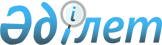 О Методических рекомендациях по профилактическим мерам при возобновлении авиапассажирских перевозок в гражданской авиации на таможенной границе Евразийского экономического союза и таможенной территории Евразийского экономического союза в период неблагоприятной эпидемиологической ситуации, связанной с распространением коронавирусной инфекции COVID-19Рекомендация Коллегии Евразийской экономической комиссии от 29 июня 2021 года № 16
      Коллегия Евразийской экономической комиссии в соответствии с пунктами 2 и 3 статьи 56, пунктами 1 и 4 статьи 57 Договора о Евразийском экономическом союзе от 29 мая 2014 года, пунктом 48 Положения о Евразийской экономической комиссии (приложение № 1 к Договору о Евразийском экономическом союзе от 29 мая 2014 года) в целях реализации распоряжения Совета Евразийской экономической комиссии от 25 марта 2020 г. № 11 "О реализации мер, направленных на предотвращение распространения коронавирусной инфекции COVID-19", распоряжения Евразийского межправительственного совета от 10 апреля 2020 г. № 6 "О предпринимаемых в рамках Евразийского экономического союза мерах, направленных на обеспечение экономической стабильности в условиях развития пандемии коронавирусной инфекции COVID-19" и поручения Высшего Евразийского экономического совета от 11 декабря 2020 г. № 5   
      рекомендует государствам – членам Евразийского экономического союза с даты опубликования настоящей Рекомендации на официальном сайте Евразийского экономического союза при возобновлении авиапассажирских перевозок в гражданской авиации применять профилактические меры на таможенной границе Евразийского экономического союза и таможенной территории Евразийского экономического союза в период неблагоприятной эпидемиологической ситуации, связанной с распространением коронавирусной инфекции COVID-19, в соответствии с Методическими рекомендациями согласно приложению.  МЕТОДИЧЕСКИЕ РЕКОМЕНДАЦИИ 
по профилактическим мерам при возобновлении авиапассажирских перевозок в гражданской авиации на таможенной границе Евразийского экономического союза и таможенной территории Евразийского экономического союза в период неблагоприятной эпидемиологической ситуации, связанной с распространением коронавирусной инфекции COVID-19  I. Общие положения  
      1. Настоящие Методические рекомендации разработаны в целях определения мер по предупреждению распространения коронавирусной инфекции COVID-19 среди населения, которые рекомендуется применять государствам – членам Евразийского экономического союза (далее – государства-члены) при возобновлении авиапассажирских перевозок в гражданской авиации на таможенной границе Евразийского экономического союза и таможенной территории Евразийского экономического союза.
      2. Мероприятия по профилактике распространения коронавирусной инфекции СOVID-19 на борту воздушных судов и в аэропортах (аэровокзалах) направлены на:
      а) предотвращение заноса (завоза) коронавирусной инфекции COVID-19 на территории государств-членов;
      б) недопущение и предотвращение распространения коронавирусной инфекции COVID-19 в аэропортах (аэровокзалах);
      в) обеспечение самозащиты экипажей и пассажиров воздушных судов от коронавирусной инфекции COVID-19.
      3. В отношении лиц, прибывающих на территории государств-членов воздушным судном, рекомендуемые мероприятия могут быть изменены (с учетом санитарно-эпидемиологической ситуации в связи с распространением коронавирусной инфекции COVID-19 в стране отправления) как в сторону ослабления, так и в сторону ужесточения в соответствии с законодательством государств-членов. II. Предотвращение заноса (завоза) коронавирусной инфекции COVID-19 на территории государств-членов
      4. Лица, прибывшие из третьих стран воздушным судном, за исключением лиц, определенных законодательством государства-члена, обязаны предоставить результаты обследования на коронавирусную инфекцию COVID-19 с отрицательным результатом лабораторного обследования методом ПЦР клинического материала, отобранного не ранее чем за 72 часа до момента пересечения государственной границы государства-члена (далее – результаты ПЦР). 
      Лицами, прибывшими из государств-членов воздушным судном, за исключением лиц, определенных законодательством государства-члена, по согласованному решению уполномоченных органов могут предоставляться результаты ПЦР, или сведения о проведенной вакцинации против коронавирусной инфекции COVID-19 (далее – сведения о вакцинации), или сведения о перенесенном заболевании не ранее чем за 180 дней до даты пересечения государственной границы государства-члена (далее – сведения о перенесенном заболевании), в том числе посредством применения цифровых технологий. 
      С целью упрощения процедуры проверки сведений о вакцинации и перенесенном заболевании государствам-членам рекомендуется осуществлять обмен информацией из соответствующих реестров (баз данных), которые ведутся уполномоченными органами государств-членов, а также информацией о применяемых в государствах-членах вакцинах против коронавирусной инфекции COVID-19.
      5. В случае отсутствия результатов ПЦР (в согласованных случаях – сведений о вакцинации или перенесенном заболевании) принимаются меры в соответствии с законодательством государств-членов.
      Лица, прибывшие из третьих стран и государств-членов воздушным судном, с признаками респираторной инфекции, в том числе с повышенной температурой тела (37оС и выше), независимо от наличия результатов ПЦР либо сведений о вакцинации или перенесенном заболевании госпитализируются в инфекционный стационар. 
      После получения результатов лабораторного обследования на коронавирусную инфекцию COVID-19 за лицами с положительным результатом организовывается медицинское наблюдение и обеспечивается их изоляция в соответствии с законодательством государства-члена. 
      Рекомендуется организовать отдельные "коридоры" для прибывающих и убывающих пассажиров (обеспечить отсутствие перекрещивания потоков) либо вход в отдельный терминал прибытия при наличии дополнительного помещения. При прохождении паспортного контроля для стыковочных рейсов воздушных судов следует предусмотреть разметки социальной дистанции (не менее 1,5 метра) для пассажиров.
      6. В целях предотвращения заноса (завоза) коронавирусной инфекции COVID-19 на территории государств-членов воздушными судами рекомендуется руководствоваться следующими подходами:
      а) обеспечение "входного контроля" при посадке в воздушное судно членов экипажа и пассажиров с проведением бесконтактной термометрии и обязательной изоляцией лиц с повышенной температурой тела и (или) признаками респираторной инфекции (кашлем, насморком) в специально отведенном помещении до прибытия медицинских работников;
      б) организация мест для обработки рук антисептическими средствами (в том числе с помощью установленных дозаторов) или дезинфицирующими салфетками;
      в) минимизация контактов членов экипажа воздушного судна с пассажирами;
      г) при выявлении симптомов инфекционного заболевания у пассажира во время полета выполнение экипажем установленных процедур в соответствии с инструкцией, доведение информации до ответственных лиц аэропорта (аэровокзала) следования;
      д) обеспечение при организации питания членов экипажа и пассажиров воздушных судов:
      предоставления питания либо в герметичной индивидуальной упаковке, либо разогретым, предоставления горячих и холодных напитков в индивидуальной одноразовой посуде;
      использования одноразовой посуды и ее обезвреживания (утилизации);
      е) ограничение перемещения пассажиров по салону воздушного судна, за исключением посещения санитарно-гигиенического блока. III. Мероприятия по недопущению и предотвращению распространения коронавирусной инфекции COVID-19 в аэропортах (аэровокзалах)
      7. В целях недопущения распространения коронавирусной инфекции COVID-19 персоналу аэропорта (аэровокзала) рекомендуется:
      а) проводить ревизию (очистка, мойка, дезинфекция, замена фильтров и т.п.) систем вентиляции и кондиционирования воздушной среды для обеспечения оптимальных условий температуры и влажности воздуха на регулярной основе;
      б) организовать на входе в здание аэропорта (аэровокзала) "входной контроль" с проведением бесконтактной термометрии и обязательной изоляцией лиц с повышенной температурой тела и (или) признаками респираторной инфекции (кашлем, насморком);
      в) обеспечить соблюдение масочного режима работниками аэропортов (аэровокзалов) и пассажирами. При этом работников аэропортов (аэровокзалов) следует обеспечить перчатками, моющими средствами, дезинфицирующими салфетками, антисептическими средствами для обработки рук и иными дезинфицирующими средствами. Не допускается повторное использование одноразовых масок, перчаток, а также использование влажных (промокших) масок;
      г) организовать при входе в аэропорт (аэровокзал) места для обработки рук антисептическими средствами (в том числе с помощью установленных дозаторов) или дезинфицирующими салфетками; 
      д) для регулярной гигиены рук предусмотреть в местах общего пользования (помещениях для приема пищи, комнатах отдыха, санузлах) умывальники для мытья рук, дозаторы с жидким мылом и для обработки рук антисептическими средствами, держатели для бумажных полотенец и мусорные контейнеры;
      е) обеспечить нахождение работников в служебных и производственных помещениях аэропортов (аэровокзалов) в количестве, необходимом для нормального функционирования объекта, с соблюдением принципа социальной дистанции (не менее 1,5 метра) и ограничить доступ лиц, не связанных с деятельностью аэропорта (аэровокзала), за исключением лиц, выполняющих работу, связанную с производственными процессами (ремонт и обслуживание зданий, помещений, технологического оборудования и др.); 
      ж) обеспечить нахождение пассажиров в помещениях аэропорта (аэровокзала) с соблюдением принципа социальной дистанции (не менее 1,5 метра) и организовать соответствующие разметки в местах потенциального скопления пассажиров; 
      з) при организации питания работников аэропортов (аэровокзалов):
      организовать централизованное питание и посещение столовой в строго определенное время по утвержденному графику;
      при отсутствии столовой выделить для приема пищи специальное помещение или часть помещения с оборудованной раковиной для мытья рук и дозатором для обработки рук антисептическим средством;
      предусмотреть наиболее рациональные методы обслуживания, при необходимости с реализацией ланч-боксов (различные виды самообслуживания, обслуживание через торговые автоматы, обслуживание за стойкой с возможностью выбора блюда с прилавка-витрины);
      обеспечить нахождение работников в столовой или помещении для приема пищи в минимальном количестве с соблюдением принципа социальной дистанции (не менее 1,5 метра);
      использовать одноразовую посуду, производить сбор использованной одноразовой посуды в одноразовые плотно закрываемые пластиковые пакеты и утилизировать ее в специально отведенном для этого месте;
      и) при организации питания пассажиров:
      при возможности максимально ограничить вход в места общественного питания;
      предусмотреть наиболее рациональные методы обслуживания, при необходимости с реализацией ланч-боксов (различные виды самообслуживания, обслуживание через торговые автоматы, обслуживание за стойкой с возможностью выбора блюда с прилавка-витрины);
      обеспечить нахождение людей в помещении для приема пищи в минимальном количестве с соблюдением принципа социальной дистанции (не менее 1,5 метра); 
      использовать одноразовую посуду, производить сбор использованной одноразовой посуды в одноразовые плотно закрываемые пластиковые пакеты и утилизировать ее в специально отведенном для этого месте;
      к) проводить ежедневно (каждую смену) влажную уборку служебных помещений и мест общественного пользования с применением дезинфицирующих средств вирулицидного действия и обработкой каждые 2 – 4 часа всех контактных поверхностей: ручек дверей, выключателей, поручней, перил, поверхностей столов, спинок стульев (сидений), оргтехники;
      л) применять в помещениях бактерицидные облучатели воздуха рециркуляторного типа (по возможности);
      м) проветривать помещения каждые 2 часа (по возможности);
      н) обеспечить исправность и бесперебойную работу приточно-вытяжной вентиляции;
      о) организовать в течение рабочего дня осмотр работников на предмет выявления признаков респираторной инфекции (повышенной температуры тела, кашля, насморка) с проведением термометрии (при отсутствии на объекте медицинского персонала организовать опрос работников на предмет выявления признаков респираторной инфекции (повышенной температуры тела, кашля, насморка) с проведением термометрии, предварительно определив лицо, ответственное за проведение такого опроса). 
      При выявлении лиц с повышенной температурой тела и (или) признаками респираторной инфекции обеспечить их изоляцию в специально отведенном помещении;
      п) обеспечить наличие медицинского пункта с изолятором в здании аэропорта (аэровокзала) или обеспечить осмотр (опрос) пассажира с признаками респираторной инфекции медицинскими работниками без промежуточного размещения пациента в медицинском пункте (изоляторе медицинского пункта) аэропорта (аэровокзала).
      8. В целях предотвращения распространения коронавирусной инфекции COVID-19 в аэропортах (аэровокзалах) рекомендуется:
      а) проводить информирование работников о необходимости соблюдения мер профилактики и правил личной гигиены: регулярного мытья рук с мылом (в течение не менее 40 секунд) или обработки антисептическими средствами в течение всего рабочего дня после каждого посещения туалета, перед каждым приемом пищи;
      б) по возможности не привлекать к работе лиц из групп риска, к которым относятся лица старше 65 лет, лица, имеющие хронические заболевания (в соответствии с перечнем хронических заболеваний, определенным уполномоченными органами государств-членов), сниженный иммунитет, а также беременные женщины, с установлением для указанных лиц режима самоизоляции в период роста и сохранения высокого уровня заболеваемости коронавирусной инфекцией COVID-19.
      9. Рекомендуется также соблюдать следующие меры предосторожности:
      а) информировать пассажиров и работников аэропортов (аэровокзалов) о соблюдении правил личной гигиены;
      б) регулярно мыть руки с мылом (в течение не менее 40 секунд) и высушивать одноразовыми полотенцами. Также для обработки рук можно использовать (при наличии) антисептические средства (с содержанием спирта не менее 60 процентов);
      в) соблюдать социальное дистанцирование (не менее 1,5 метра);
      г) при кашле и чихании прикрывать рот и нос одноразовой салфеткой, которую затем сразу выбрасывать в контейнер для отходов, закрытый крышкой;
      д) избегать прикосновений к глазам, носу и рту. IV. Обеспечение самозащиты членов экипажа и пассажиров воздушных судов от коронавирусной инфекции COVID-19
      10. При подготовке воздушного судна перед отправлением в рейс и в пути его следования рекомендуется:
      а) организовать допуск к работе членов экипажа воздушного судна при наличии результатов ПЦР либо сведений о вакцинации или перенесенном заболевании, а также средств индивидуальной защиты;
      б) проводить предполетный медицинский осмотр членов экипажа воздушных судов с измерением температуры тела;
      в) проводить перед вылетом ревизию систем кондиционирования, вентиляции и замену фильтров на воздушном судне;
      г) осуществлять допуск пассажиров на борт воздушного судна после измерения температуры тела, а также при наличии у них средств индивидуальной защиты (масок) с учетом сменяемости через каждые 3 часа и антисептических средств для обработки рук (в достаточном количестве для их использования в пути следования);
      д) обеспечить ношение членами кабинного экипажа средств индивидуальной защиты (масок и перчаток) в пути следования. Члены летного экипажа осуществляют управление воздушным судном без масок и перчаток с обязательной обработкой рук дезинфицирующим средством;
      е) обеспечить неснижаемый запас средств индивидуальной защиты (масок и перчаток), антисептических средств для обработки рук, дезинфицирующих средств на борту воздушного судна. Членам кабинного экипажа производить смену масок и обработку рук в перчатках антисептическими средствами не реже чем 1 раз в 3 часа, а также после каждого физического контакта с пассажиром и в случае нарушения целостности перчаток;
      ж) ограничить перемещение пассажиров по салону, за исключением посещения санитарно-гигиенического блока. Очередь в санитарно-гигиенический блок контролируется бортпроводником с целью обеспечения соблюдения социальной дистанции;
      з) проводить влажную уборку с применением моющих и дезинфицирующих средств в туалете по мере загрязнения;
      и) проводить в пути следования анкетирование пассажиров и бортпроводников и проверку полноты заполнения анкеты в соответствии с законодательством государства-члена (в случае неполного или недостоверного заполнения проводить дополнительное анкетирование).
      11. В целях обеспечения самозащиты членов экипажа и пассажиров воздушного судна от коронавирусной инфекции COVID-19 рекомендуется:
      а) проводить теоретическое и практическое обучение (инструктаж) членов экипажа воздушного судна безопасным методам и приемам дезинфекции кабины, салона и других помещений воздушного судна, а также правилам личной гигиены перед вылетом и в пути следования;
      б) проводить информирование пассажиров о соблюдении правил личной гигиены перед вылетом и в пути следования. V. Мероприятия по надлежащему использованию медицинских масок 
      12. При использовании медицинских масок рекомендуется соблюдать следующие правила по их надлежащему использованию и утилизации:
      а) аккуратно надеть маску так, чтобы она закрывала рот и нос и максимально плотно прилегала к лицу;
      б) не касаться маски руками во время использования;
      в) для снятия маски не прикасаться к ней с внешней стороны, снимать маску за резинки (завязки);
      г) после снятия маски или при случайном прикосновении к ней обработать руки антисептическим средством (при наличии) или вымыть руки с мылом (в течение не менее 40 секунд);
      д) заменить маску, если она увлажнилась или промокла;
      е) не использовать одноразовые маски повторно;
      ж) после использования утилизировать одноразовую маску в специально отведенном для этого месте.
					© 2012. РГП на ПХВ «Институт законодательства и правовой информации Республики Казахстан» Министерства юстиции Республики Казахстан
				
      Врио Председателя КоллегииЕвразийской экономической комиссии

В. Назаренко 
ПРИЛОЖЕНИЕ
к Рекомендации Коллегии
Евразийской экономической 
комиссии
от 29 июня 2021 г. № 16 